CSUEU Board Agenda Item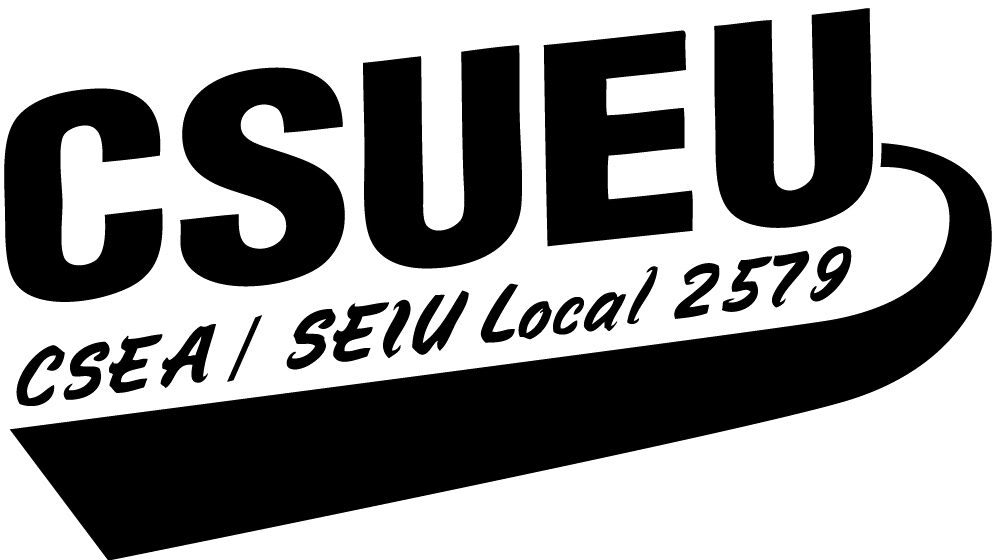  [This page intentionally left blank.]404.00 FREQUENCY OF MEETINGS CSUEU Board of Directors, Bargaining Unit Councils and Standing Committees shall meet no less than . (BD Nov/2016/  )Chapter Executive Committees shall meet monthly.Meetings of the entire chapter membership shall be held no less than . (BD Nov/2016/__)* * *APPENDIX B:  CHAPTER BYLAWS (DRAFT)Draft Chapter Bylaws* * *ARTICLE IIIMEETINGSSection 1. Chapter Meetings:Chapter meetings shall be held at least at times and places determined by the president. Special meetings may be called at any time by the President, by a majority of the Executive Committee, or by petition signed by any 10 members.  A special meeting called by the Executive committee, or by petition, must be held within ten (10 days). (BD Nov/2016/)* * *Board Agenda Item:B&P  Nov/2016/__Action Item:November 19, 2016Subject:404.00 FREQUENCY OF MEETINGSSource and/or Proponent:CSUEU Policy File CommitteePresentation By:Steve Mottaz, CSUEU Policy File ChairAssigned To:Nancy Yamada, CSUEU StaffRecommended Action:That the CSUEU Board of Directors adopt the attached amendments to CSUEU Bylaws, CSUEU Policy File Division 404.00 FREQUENCY OF MEETINGS and Appendix B, Draft Chapter Bylaws Article 3.Recommended Action:That the CSUEU Board of Directors adopt the attached amendments to CSUEU Bylaws, CSUEU Policy File Division 404.00 FREQUENCY OF MEETINGS and Appendix B, Draft Chapter Bylaws Article 3.Background:This proposed amendment will lower the Chapter general membership meeting requirement from four to two times per year. This will provide flexibility to those Chapters that cannot accommodate quarterly meetings because of costs and lack available facilities.Background:This proposed amendment will lower the Chapter general membership meeting requirement from four to two times per year. This will provide flexibility to those Chapters that cannot accommodate quarterly meetings because of costs and lack available facilities.Estimated Cost/Savings:  None.Funding Source:N/ABoard Action:   Adopt         Reject         Refer